Dear Parent / Carer, You are receiving this letter as your child has started school in the reception year.  The 0-19 Public Health Service, Growing Healthy Darlington, offer health screening to all school aged children, which includes the following reception health questionnaire. The questionnaire has been designed to inform us of any concerns you may have regarding your child’s health and wellbeing.  The easiest way to complete questionnaire is online by clicking the link or typing the following link into your browser using google chrome, https://fx.hdft.nhs.uk/ReceptionHealth/Form1You will need to search for your child’s school using your school code below. Alternatively, the information can be completed on this form and returned to school if you do not have access to the internet. 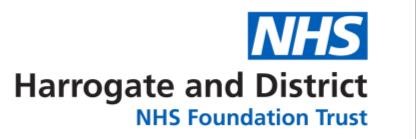 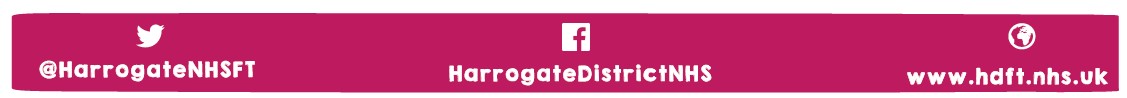 A NATIONAL HEALTH SERVICE FOUNDATION TRUST      Chairman – Angela Schofield        Chief Executive – Steve Russell  Would you like to receive email or text messages from HDFT regarding health information?  Yes   □    No   □ Has your child been seen by a dentist in the last 12 months?              Yes   □    No   □                                           Does your child have any fillings/caps or had any teeth removed?         Yes   □    No   □ In your family does your child help to look after someone who is ill, frail or disabled?                                                                                                    Yes   □     No   □ Has your child had their pre-school booster immunisation? (Diphtheria, Tetanus, Pertussis (Whooping Cough), Polio (dTaP/IPV or DTaP/IP) and Measles, Mumps and Rubella (MMR)                                          Yes   □     No   □ If not, have you made an appointment with your GP for your child to receive pre-school booster immunisation?            Yes   □     No   □ Has your child been prescribed with an inhaler for regular use (on a daily basis)?                                            Yes   □     No   □ Has your child been diagnosed with epilepsy?        Yes   □     No   □ If yes, does your child require emergency medication for epilepsy?          Yes   □     No   □ Is your child an insulin dependent diabetic?              Yes   □     No   □ If yes, does your child require emergency medication for diabetes?     Yes   □     No   □  Is your child able to use the toilet independently during the day?    Yes   □     No   □  Would you like to receive more information about this?  Yes   □     No   □  Does your child have any allergies that have been confirmed through formal testing? Yes   □     No   □  Does your child carry or have access to an Epi-pen / auto injector? Yes   □     No   □  Any concerns regarding your child's height or weight? Yes   □     No   □ Any concerns regarding your child's sleep pattern?  Yes   □     No   □  Are you worried about your child's speech? Yes   □     No   □  Does your child have ear trouble or hearing difficulties for which specialist support is received? Yes   □     No   □  Having reviewed the page about the services offered by the school nursing team. Does your child have any health or behavioural concerns that you would like to speak to a member of the school nursing team about?Yes   □     No   □       Thank you for sharing this information with us. If you do not wish your child to take part in any aspect of the screening offered please contact Growing Healthy Darlington by email to HDFT.0-19darlington@nhs.net  or by telephoning 03000 030013. Please find more information detailing what other support we offer children, young people and families throughout their school years on the following link. https://www.hdft.nhs.uk/services/childrens-services/growing-healthy-Darlington/You can also access information regarding fun ideas to help your children stay healthy at https://www.nhs.uk/change4life You can find out more about the services offered by our school nursing team via our Facebook page  https://www.facebook.com/DarlingtonHVs/.   You can also contact us via our Single Point of Contact TEL:  03000030013School  Red Hall PrimarySchool code  114183First name Surname Date of birth Gender [male/female] Ethnic origin Religion Address Post code  Parent / guardian full name Relationship to child Mobile telephone number Landline telephone number Email address 